ＦＡＸ：０３－３９４２－０４２４　　 建設副産物リサイクル広報推進会議 事務局：(一財)先端建設技術センター　企画部 亀井 宛※ご記入頂いた情報は、商品販売・発送作業に使用します。ご注文に関して確認したい場合、ご連絡を差し上げることがあります。※発送・請求業務につきましては、㈱ＫＣＣアソシエイツに委託しております※発送方法を宅急便またはDM便よりお選びいただき、購入枚数を該当欄にご記入ください。※ポスターのサイズはＢ２（515mm×728mm）です。※発送・請求業務につきましては、㈱ＫＣＣアソシエイツに委託しております※発送方法を宅急便またはDM便よりお選びいただき、購入枚数を該当欄にご記入ください。※ポスターのサイズはＢ２（515mm×728mm）です。※発送・請求業務につきましては、㈱ＫＣＣアソシエイツに委託しております※発送方法を宅急便またはDM便よりお選びいただき、購入枚数を該当欄にご記入ください。※ポスターのサイズはＢ２（515mm×728mm）です。※発送・請求業務につきましては、㈱ＫＣＣアソシエイツに委託しております※発送方法を宅急便またはDM便よりお選びいただき、購入枚数を該当欄にご記入ください。※ポスターのサイズはＢ２（515mm×728mm）です。※発送・請求業務につきましては、㈱ＫＣＣアソシエイツに委託しております※発送方法を宅急便またはDM便よりお選びいただき、購入枚数を該当欄にご記入ください。※ポスターのサイズはＢ２（515mm×728mm）です。※発送・請求業務につきましては、㈱ＫＣＣアソシエイツに委託しております※発送方法を宅急便またはDM便よりお選びいただき、購入枚数を該当欄にご記入ください。※ポスターのサイズはＢ２（515mm×728mm）です。※発送・請求業務につきましては、㈱ＫＣＣアソシエイツに委託しております※発送方法を宅急便またはDM便よりお選びいただき、購入枚数を該当欄にご記入ください。※ポスターのサイズはＢ２（515mm×728mm）です。※発送・請求業務につきましては、㈱ＫＣＣアソシエイツに委託しております※発送方法を宅急便またはDM便よりお選びいただき、購入枚数を該当欄にご記入ください。※ポスターのサイズはＢ２（515mm×728mm）です。※発送・請求業務につきましては、㈱ＫＣＣアソシエイツに委託しております※発送方法を宅急便またはDM便よりお選びいただき、購入枚数を該当欄にご記入ください。※ポスターのサイズはＢ２（515mm×728mm）です。※発送・請求業務につきましては、㈱ＫＣＣアソシエイツに委託しております※発送方法を宅急便またはDM便よりお選びいただき、購入枚数を該当欄にご記入ください。※ポスターのサイズはＢ２（515mm×728mm）です。※発送・請求業務につきましては、㈱ＫＣＣアソシエイツに委託しております※発送方法を宅急便またはDM便よりお選びいただき、購入枚数を該当欄にご記入ください。※ポスターのサイズはＢ２（515mm×728mm）です。※発送・請求業務につきましては、㈱ＫＣＣアソシエイツに委託しております※発送方法を宅急便またはDM便よりお選びいただき、購入枚数を該当欄にご記入ください。※ポスターのサイズはＢ２（515mm×728mm）です。※発送・請求業務につきましては、㈱ＫＣＣアソシエイツに委託しております※発送方法を宅急便またはDM便よりお選びいただき、購入枚数を該当欄にご記入ください。※ポスターのサイズはＢ２（515mm×728mm）です。※発送・請求業務につきましては、㈱ＫＣＣアソシエイツに委託しております※発送方法を宅急便またはDM便よりお選びいただき、購入枚数を該当欄にご記入ください。※ポスターのサイズはＢ２（515mm×728mm）です。※発送・請求業務につきましては、㈱ＫＣＣアソシエイツに委託しております※発送方法を宅急便またはDM便よりお選びいただき、購入枚数を該当欄にご記入ください。※ポスターのサイズはＢ２（515mm×728mm）です。※発送・請求業務につきましては、㈱ＫＣＣアソシエイツに委託しております※発送方法を宅急便またはDM便よりお選びいただき、購入枚数を該当欄にご記入ください。※ポスターのサイズはＢ２（515mm×728mm）です。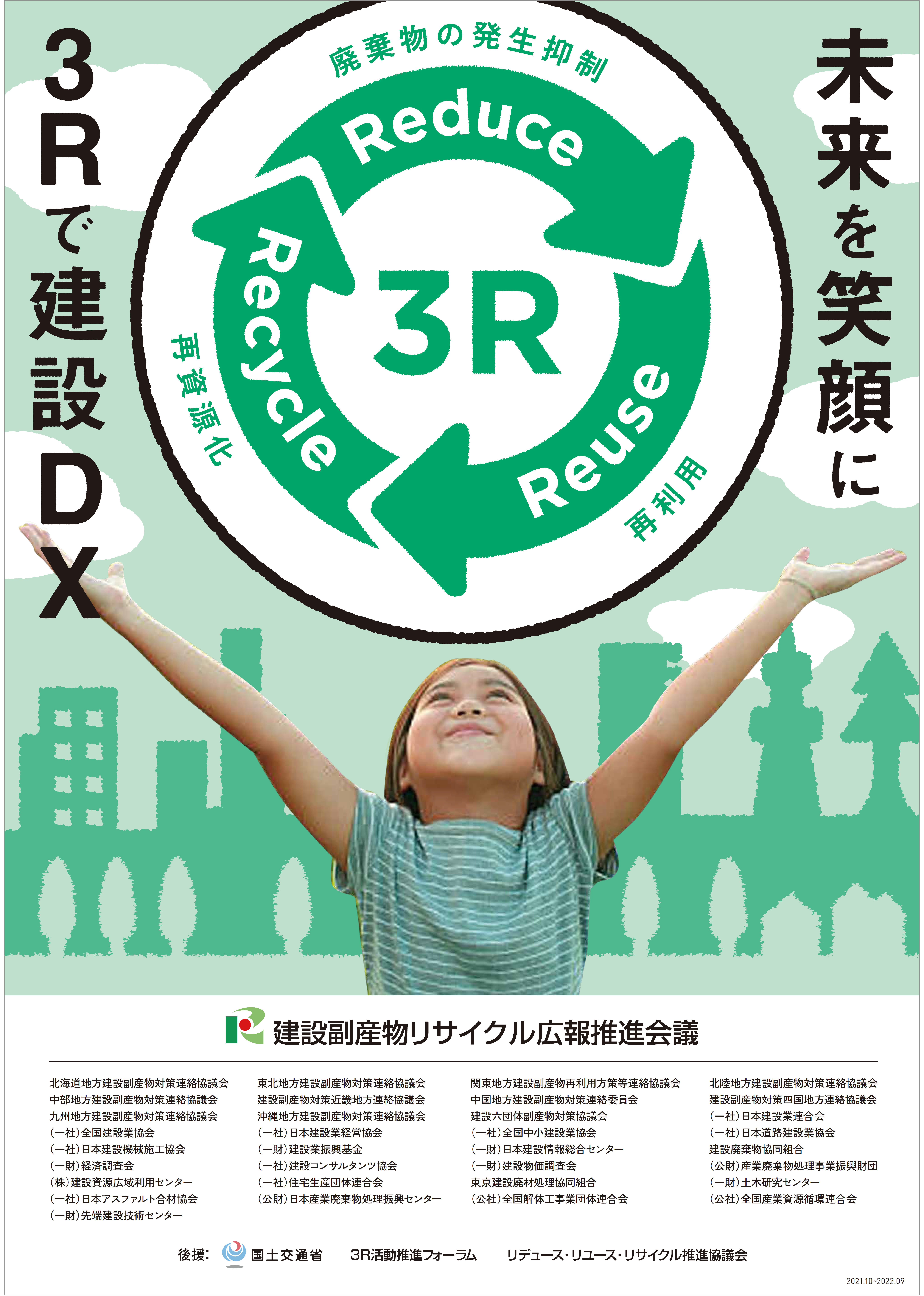 販　売　内　容　販　売　内　容　販　売　内　容　販　売　内　容　販　売　内　容　販　売　内　容　価格（税込）発送料別途価格（税込）発送料別途購入枚数・発送方法購入枚数・発送方法購入枚数・発送方法購入枚数・発送方法購入枚数・発送方法購入枚数・発送方法販　売　内　容　販　売　内　容　販　売　内　容　販　売　内　容　販　売　内　容　販　売　内　容　価格（税込）発送料別途価格（税込）発送料別途宅急便(折らずに発送)宅急便(折らずに発送)宅急便(折らずに発送)ＤＭ便(八つ折りで発送)ＤＭ便(八つ折りで発送)ＤＭ便(八つ折りで発送)2021年度 建設リサイクル広報用ポスター《キャッチコピー》未来を笑顔に ３Rで建設DX　2021年度 建設リサイクル広報用ポスター《キャッチコピー》未来を笑顔に ３Rで建設DX　2021年度 建設リサイクル広報用ポスター《キャッチコピー》未来を笑顔に ３Rで建設DX　2021年度 建設リサイクル広報用ポスター《キャッチコピー》未来を笑顔に ３Rで建設DX　2021年度 建設リサイクル広報用ポスター《キャッチコピー》未来を笑顔に ３Rで建設DX　2021年度 建設リサイクル広報用ポスター《キャッチコピー》未来を笑顔に ３Rで建設DX　２７５円（税込）２７５円（税込）宅急便(折らずに発送)宅急便(折らずに発送)宅急便(折らずに発送)ＤＭ便(八つ折りで発送)ＤＭ便(八つ折りで発送)ＤＭ便(八つ折りで発送)2021年度 建設リサイクル広報用ポスター《キャッチコピー》未来を笑顔に ３Rで建設DX　2021年度 建設リサイクル広報用ポスター《キャッチコピー》未来を笑顔に ３Rで建設DX　2021年度 建設リサイクル広報用ポスター《キャッチコピー》未来を笑顔に ３Rで建設DX　2021年度 建設リサイクル広報用ポスター《キャッチコピー》未来を笑顔に ３Rで建設DX　2021年度 建設リサイクル広報用ポスター《キャッチコピー》未来を笑顔に ３Rで建設DX　2021年度 建設リサイクル広報用ポスター《キャッチコピー》未来を笑顔に ３Rで建設DX　２７５円（税込）２７５円（税込）枚枚枚枚枚枚■ポスター送付先（ポスターは、順次発送いたします）■ポスター送付先（ポスターは、順次発送いたします）■ポスター送付先（ポスターは、順次発送いたします）■ポスター送付先（ポスターは、順次発送いたします）■ポスター送付先（ポスターは、順次発送いたします）■ポスター送付先（ポスターは、順次発送いたします）■ポスター送付先（ポスターは、順次発送いたします）■ポスター送付先（ポスターは、順次発送いたします）■ポスター送付先（ポスターは、順次発送いたします）■ポスター送付先（ポスターは、順次発送いたします）■ポスター送付先（ポスターは、順次発送いたします）■ポスター送付先（ポスターは、順次発送いたします）■ポスター送付先（ポスターは、順次発送いたします）■ポスター送付先（ポスターは、順次発送いたします）■ポスター送付先（ポスターは、順次発送いたします）■ポスター送付先（ポスターは、順次発送いたします）会社名・団体名会社名・団体名会社名・団体名会社名・団体名会社名・団体名会社名・団体名部署部署部署部署部署部署部署部署部署部署お名前お名前お名前お名前お名前お名前TELTELTELTELTELTELTELTELTELTELE-MailE-MailE-MailE-MailE-MailE-MailE-MailE-MailE-MailE-MailE-MailE-MailE-MailE-MailE-MailE-Mail住　所　　〒住　所　　〒住　所　　〒住　所　　〒住　所　　〒住　所　　〒住　所　　〒住　所　　〒住　所　　〒住　所　　〒住　所　　〒住　所　　〒住　所　　〒住　所　　〒住　所　　〒住　所　　〒■必要書類　(請求書等はポスターとは別に送付いたします。)　　　　　　　　　　　　　　　　　　　　　　　　■必要書類　(請求書等はポスターとは別に送付いたします。)　　　　　　　　　　　　　　　　　　　　　　　　■必要書類　(請求書等はポスターとは別に送付いたします。)　　　　　　　　　　　　　　　　　　　　　　　　■必要書類　(請求書等はポスターとは別に送付いたします。)　　　　　　　　　　　　　　　　　　　　　　　　■必要書類　(請求書等はポスターとは別に送付いたします。)　　　　　　　　　　　　　　　　　　　　　　　　■必要書類　(請求書等はポスターとは別に送付いたします。)　　　　　　　　　　　　　　　　　　　　　　　　■必要書類　(請求書等はポスターとは別に送付いたします。)　　　　　　　　　　　　　　　　　　　　　　　　■必要書類　(請求書等はポスターとは別に送付いたします。)　　　　　　　　　　　　　　　　　　　　　　　　■必要書類　(請求書等はポスターとは別に送付いたします。)　　　　　　　　　　　　　　　　　　　　　　　　■必要書類　(請求書等はポスターとは別に送付いたします。)　　　　　　　　　　　　　　　　　　　　　　　　■必要書類　(請求書等はポスターとは別に送付いたします。)　　　　　　　　　　　　　　　　　　　　　　　　■必要書類　(請求書等はポスターとは別に送付いたします。)　　　　　　　　　　　　　　　　　　　　　　　　■必要書類　(請求書等はポスターとは別に送付いたします。)　　　　　　　　　　　　　　　　　　　　　　　　■必要書類　(請求書等はポスターとは別に送付いたします。)　　　　　　　　　　　　　　　　　　　　　　　　■必要書類　(請求書等はポスターとは別に送付いたします。)　　　　　　　　　　　　　　　　　　　　　　　　■必要書類　(請求書等はポスターとは別に送付いたします。)　　　　　　　　　　　　　　　　　　　　　　　　○見積書通○納品書通通○請求書○請求書通宛名の記入：　　　　する　　・　　しない　（いずれかに○をして下さい）宛名の記入：　　　　する　　・　　しない　（いずれかに○をして下さい）宛名の記入：　　　　する　　・　　しない　（いずれかに○をして下さい）宛名の記入：　　　　する　　・　　しない　（いずれかに○をして下さい）宛名の記入：　　　　する　　・　　しない　（いずれかに○をして下さい）宛名の記入：　　　　する　　・　　しない　（いずれかに○をして下さい）宛名の記入：　　　　する　　・　　しない　（いずれかに○をして下さい）宛名の記入：　　　　する　　・　　しない　（いずれかに○をして下さい）宛名の記入：　　　　する　　・　　しない　（いずれかに○をして下さい）宛名の記入：　　　　する　　・　　しない　（いずれかに○をして下さい）宛名の記入：　　　　する　　・　　しない　（いずれかに○をして下さい）宛名の記入：　　　　する　　・　　しない　（いずれかに○をして下さい）宛名の記入：　　　　する　　・　　しない　（いずれかに○をして下さい）宛名の記入：　　　　する　　・　　しない　（いずれかに○をして下さい）宛名の記入：　　　　する　　・　　しない　（いずれかに○をして下さい）宛名の記入：　　　　する　　・　　しない　（いずれかに○をして下さい）日付の記入：　　　　する　　・　　しない　（いずれかに○をして下さい）日付の記入：　　　　する　　・　　しない　（いずれかに○をして下さい）日付の記入：　　　　する　　・　　しない　（いずれかに○をして下さい）日付の記入：　　　　する　　・　　しない　（いずれかに○をして下さい）日付の記入：　　　　する　　・　　しない　（いずれかに○をして下さい）日付の記入：　　　　する　　・　　しない　（いずれかに○をして下さい）日付の記入：　　　　する　　・　　しない　（いずれかに○をして下さい）日付の記入：　　　　する　　・　　しない　（いずれかに○をして下さい）日付の記入：　　　　する　　・　　しない　（いずれかに○をして下さい）日付の記入：　　　　する　　・　　しない　（いずれかに○をして下さい）日付の記入：　　　　する　　・　　しない　（いずれかに○をして下さい）日付の記入：　　　　する　　・　　しない　（いずれかに○をして下さい）日付の記入：　　　　する　　・　　しない　（いずれかに○をして下さい）日付の記入：　　　　する　　・　　しない　（いずれかに○をして下さい）日付の記入：　　　　する　　・　　しない　（いずれかに○をして下さい）日付の記入：　　　　する　　・　　しない　（いずれかに○をして下さい）記入の方法：　　単価に送料を含む　　・　　単価と送料を２段書きにする　（いずれかに○をして下さい）記入の方法：　　単価に送料を含む　　・　　単価と送料を２段書きにする　（いずれかに○をして下さい）記入の方法：　　単価に送料を含む　　・　　単価と送料を２段書きにする　（いずれかに○をして下さい）記入の方法：　　単価に送料を含む　　・　　単価と送料を２段書きにする　（いずれかに○をして下さい）記入の方法：　　単価に送料を含む　　・　　単価と送料を２段書きにする　（いずれかに○をして下さい）記入の方法：　　単価に送料を含む　　・　　単価と送料を２段書きにする　（いずれかに○をして下さい）記入の方法：　　単価に送料を含む　　・　　単価と送料を２段書きにする　（いずれかに○をして下さい）記入の方法：　　単価に送料を含む　　・　　単価と送料を２段書きにする　（いずれかに○をして下さい）記入の方法：　　単価に送料を含む　　・　　単価と送料を２段書きにする　（いずれかに○をして下さい）記入の方法：　　単価に送料を含む　　・　　単価と送料を２段書きにする　（いずれかに○をして下さい）記入の方法：　　単価に送料を含む　　・　　単価と送料を２段書きにする　（いずれかに○をして下さい）記入の方法：　　単価に送料を含む　　・　　単価と送料を２段書きにする　（いずれかに○をして下さい）記入の方法：　　単価に送料を含む　　・　　単価と送料を２段書きにする　（いずれかに○をして下さい）記入の方法：　　単価に送料を含む　　・　　単価と送料を２段書きにする　（いずれかに○をして下さい）記入の方法：　　単価に送料を含む　　・　　単価と送料を２段書きにする　（いずれかに○をして下さい）記入の方法：　　単価に送料を含む　　・　　単価と送料を２段書きにする　（いずれかに○をして下さい）請求書宛名（請求書の宛名が、会社名・団体名と異なる場合にご記入下さい）請求書宛名（請求書の宛名が、会社名・団体名と異なる場合にご記入下さい）請求書宛名（請求書の宛名が、会社名・団体名と異なる場合にご記入下さい）請求書宛名（請求書の宛名が、会社名・団体名と異なる場合にご記入下さい）請求書宛名（請求書の宛名が、会社名・団体名と異なる場合にご記入下さい）請求書宛名（請求書の宛名が、会社名・団体名と異なる場合にご記入下さい）請求書宛名（請求書の宛名が、会社名・団体名と異なる場合にご記入下さい）請求書宛名（請求書の宛名が、会社名・団体名と異なる場合にご記入下さい）請求書宛名（請求書の宛名が、会社名・団体名と異なる場合にご記入下さい）請求書宛名（請求書の宛名が、会社名・団体名と異なる場合にご記入下さい）請求書宛名（請求書の宛名が、会社名・団体名と異なる場合にご記入下さい）請求書宛名（請求書の宛名が、会社名・団体名と異なる場合にご記入下さい）請求書宛名（請求書の宛名が、会社名・団体名と異なる場合にご記入下さい）請求書宛名（請求書の宛名が、会社名・団体名と異なる場合にご記入下さい）請求書宛名（請求書の宛名が、会社名・団体名と異なる場合にご記入下さい）請求書宛名（請求書の宛名が、会社名・団体名と異なる場合にご記入下さい）※請求書等に指定用紙がある場合は、本状と同封の上、当事務局宛に郵送または、メールにてご連絡をお願いいたします。住所：〒112-0012　東京都文京区大塚2丁目15番6号　オーク音羽ビル4Ｆ（一財）先端建設技術センター　建設副産物リサイクル広報推進会議 事務局　　亀井　宛　　　　　　E-Mail：recycle@actec.or.jp　　TEL：03-3942-3991※請求書等に指定用紙がある場合は、本状と同封の上、当事務局宛に郵送または、メールにてご連絡をお願いいたします。住所：〒112-0012　東京都文京区大塚2丁目15番6号　オーク音羽ビル4Ｆ（一財）先端建設技術センター　建設副産物リサイクル広報推進会議 事務局　　亀井　宛　　　　　　E-Mail：recycle@actec.or.jp　　TEL：03-3942-3991※請求書等に指定用紙がある場合は、本状と同封の上、当事務局宛に郵送または、メールにてご連絡をお願いいたします。住所：〒112-0012　東京都文京区大塚2丁目15番6号　オーク音羽ビル4Ｆ（一財）先端建設技術センター　建設副産物リサイクル広報推進会議 事務局　　亀井　宛　　　　　　E-Mail：recycle@actec.or.jp　　TEL：03-3942-3991※請求書等に指定用紙がある場合は、本状と同封の上、当事務局宛に郵送または、メールにてご連絡をお願いいたします。住所：〒112-0012　東京都文京区大塚2丁目15番6号　オーク音羽ビル4Ｆ（一財）先端建設技術センター　建設副産物リサイクル広報推進会議 事務局　　亀井　宛　　　　　　E-Mail：recycle@actec.or.jp　　TEL：03-3942-3991※請求書等に指定用紙がある場合は、本状と同封の上、当事務局宛に郵送または、メールにてご連絡をお願いいたします。住所：〒112-0012　東京都文京区大塚2丁目15番6号　オーク音羽ビル4Ｆ（一財）先端建設技術センター　建設副産物リサイクル広報推進会議 事務局　　亀井　宛　　　　　　E-Mail：recycle@actec.or.jp　　TEL：03-3942-3991※請求書等に指定用紙がある場合は、本状と同封の上、当事務局宛に郵送または、メールにてご連絡をお願いいたします。住所：〒112-0012　東京都文京区大塚2丁目15番6号　オーク音羽ビル4Ｆ（一財）先端建設技術センター　建設副産物リサイクル広報推進会議 事務局　　亀井　宛　　　　　　E-Mail：recycle@actec.or.jp　　TEL：03-3942-3991※請求書等に指定用紙がある場合は、本状と同封の上、当事務局宛に郵送または、メールにてご連絡をお願いいたします。住所：〒112-0012　東京都文京区大塚2丁目15番6号　オーク音羽ビル4Ｆ（一財）先端建設技術センター　建設副産物リサイクル広報推進会議 事務局　　亀井　宛　　　　　　E-Mail：recycle@actec.or.jp　　TEL：03-3942-3991※請求書等に指定用紙がある場合は、本状と同封の上、当事務局宛に郵送または、メールにてご連絡をお願いいたします。住所：〒112-0012　東京都文京区大塚2丁目15番6号　オーク音羽ビル4Ｆ（一財）先端建設技術センター　建設副産物リサイクル広報推進会議 事務局　　亀井　宛　　　　　　E-Mail：recycle@actec.or.jp　　TEL：03-3942-3991※請求書等に指定用紙がある場合は、本状と同封の上、当事務局宛に郵送または、メールにてご連絡をお願いいたします。住所：〒112-0012　東京都文京区大塚2丁目15番6号　オーク音羽ビル4Ｆ（一財）先端建設技術センター　建設副産物リサイクル広報推進会議 事務局　　亀井　宛　　　　　　E-Mail：recycle@actec.or.jp　　TEL：03-3942-3991※請求書等に指定用紙がある場合は、本状と同封の上、当事務局宛に郵送または、メールにてご連絡をお願いいたします。住所：〒112-0012　東京都文京区大塚2丁目15番6号　オーク音羽ビル4Ｆ（一財）先端建設技術センター　建設副産物リサイクル広報推進会議 事務局　　亀井　宛　　　　　　E-Mail：recycle@actec.or.jp　　TEL：03-3942-3991※請求書等に指定用紙がある場合は、本状と同封の上、当事務局宛に郵送または、メールにてご連絡をお願いいたします。住所：〒112-0012　東京都文京区大塚2丁目15番6号　オーク音羽ビル4Ｆ（一財）先端建設技術センター　建設副産物リサイクル広報推進会議 事務局　　亀井　宛　　　　　　E-Mail：recycle@actec.or.jp　　TEL：03-3942-3991※請求書等に指定用紙がある場合は、本状と同封の上、当事務局宛に郵送または、メールにてご連絡をお願いいたします。住所：〒112-0012　東京都文京区大塚2丁目15番6号　オーク音羽ビル4Ｆ（一財）先端建設技術センター　建設副産物リサイクル広報推進会議 事務局　　亀井　宛　　　　　　E-Mail：recycle@actec.or.jp　　TEL：03-3942-3991※請求書等に指定用紙がある場合は、本状と同封の上、当事務局宛に郵送または、メールにてご連絡をお願いいたします。住所：〒112-0012　東京都文京区大塚2丁目15番6号　オーク音羽ビル4Ｆ（一財）先端建設技術センター　建設副産物リサイクル広報推進会議 事務局　　亀井　宛　　　　　　E-Mail：recycle@actec.or.jp　　TEL：03-3942-3991※請求書等に指定用紙がある場合は、本状と同封の上、当事務局宛に郵送または、メールにてご連絡をお願いいたします。住所：〒112-0012　東京都文京区大塚2丁目15番6号　オーク音羽ビル4Ｆ（一財）先端建設技術センター　建設副産物リサイクル広報推進会議 事務局　　亀井　宛　　　　　　E-Mail：recycle@actec.or.jp　　TEL：03-3942-3991※請求書等に指定用紙がある場合は、本状と同封の上、当事務局宛に郵送または、メールにてご連絡をお願いいたします。住所：〒112-0012　東京都文京区大塚2丁目15番6号　オーク音羽ビル4Ｆ（一財）先端建設技術センター　建設副産物リサイクル広報推進会議 事務局　　亀井　宛　　　　　　E-Mail：recycle@actec.or.jp　　TEL：03-3942-3991※請求書等に指定用紙がある場合は、本状と同封の上、当事務局宛に郵送または、メールにてご連絡をお願いいたします。住所：〒112-0012　東京都文京区大塚2丁目15番6号　オーク音羽ビル4Ｆ（一財）先端建設技術センター　建設副産物リサイクル広報推進会議 事務局　　亀井　宛　　　　　　E-Mail：recycle@actec.or.jp　　TEL：03-3942-3991■通信欄■通信欄■通信欄■通信欄■通信欄■通信欄■通信欄■通信欄■通信欄■通信欄■通信欄■通信欄■通信欄■通信欄■通信欄■通信欄■通信欄■通信欄■通信欄■通信欄■通信欄■通信欄■通信欄■通信欄事務局記入欄事務局記入欄■通信欄■通信欄■通信欄■通信欄■通信欄■通信欄■通信欄■通信欄■通信欄■通信欄■通信欄■通信欄/NO．/NO．